Государственное общеобразовательное учреждениеЛуганской Народной Республики«Артёмовская средняя школа № 8»Внеклассное мероприятиево 2 классе«Волшебный кубик»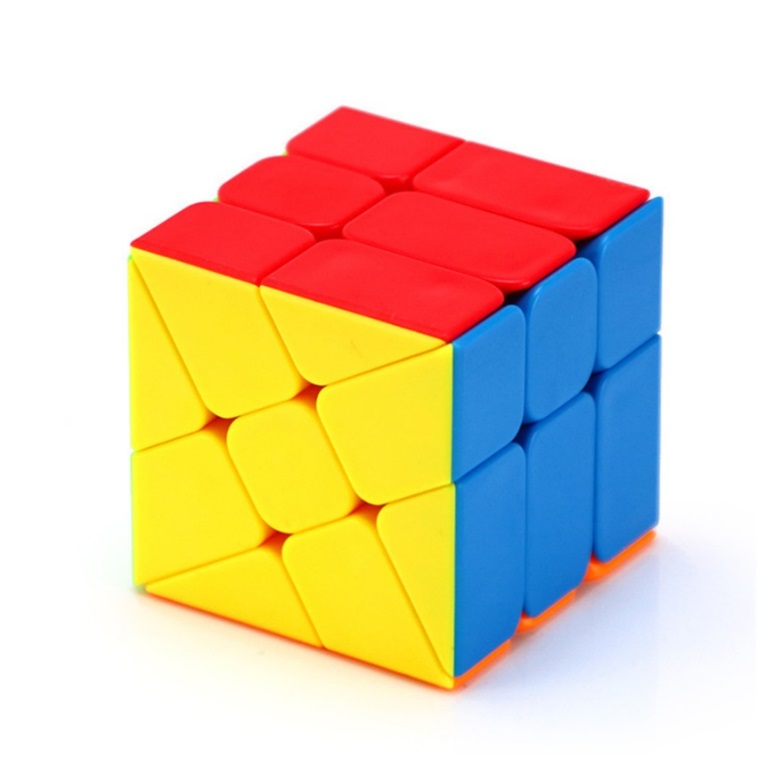                                                              Подготовила и провела:                                                                                          учитель начальных классов                                                                                            Козлова Елена Александровна2022Тема: Интеллектуальная игра «Волшебный кубик»Цель мероприятия: приобщение учащихся к позитивным формам коллективного досуга, сочетающее в себе элементы интеллектуальной игры и творчества. Повышение интереса к учению, развитие познавательной активность, расширение кругозора, формирование положительного эмоционального отношения к процессу познания, повышение мотивации обучения; развитие творческого потенциал школьников.Методы и приемы:Словесный (вопросы к детям, повторение и уточнение, напоминание, поощрение)Наглядный (мультимедийная презентация, доска, карточки);Практический (решение задач по предметам)Ход мероприятия1.Вводная часть 1 ученикЧто, когда, откуда взялось,
Что исчезло, что пропало,
Где кончается Земля,
Начинаются моря?2 ученикКто завёл врагов в болото?
Где ночуют бегемоты?
Кто висит ногами вверх?
Кто бежит быстрее всех?1 ученикНам ответ откроет он –
Интеллектуальный марафон.- Добрый день! Я рада видеть вас на интеллектуальной игре " Волшебный кубик»"! Сегодня в интеллектуальных соревнованиях покажут свои знания ученики 2-го класса. Я с удовольствием представляю участников игры. 1 команда – «Знатоки»2 команда – «Эрудиты»  
    Мы начинаем игру. Вначале несколько слов о её правилах. Игра состоит из шести тем «Знатоки природы», «Город ребусов», «Чёрный ящик», «Занимательная математика», «Нескучный русский», «Угадай мелодию».  Для каждой команды подготовлены 2 задания по каждой из тем. Игроки бросают кубик (каждая буква на кубике соответствует теме), какая буква выпала, на ту тему вам и стоит давать ответы. За каждый правильный ответ команды будут получать баллы. Какая команда наберет наибольшее количество балов та и будет носить звание победителя. 2. Основная частьРазминка Внимание! Команды готовы? Поведем разминку. «Отвечай-ка!»Что наступает после весны? (Лето)Кто жених Мухи – цокотухи? (Комар)Сколько букв в русском алфавите? (33)Самое большое однозначное число. (9)Когда деревья сбрасывают листья? (Осенью)Самое маленькое двузначное число? (10)Девочка, появившаяся в чашечке цветка,
И была та девочка чуть больше ноготка. (Дюймовочка)Что ест зимой медведь? (Он спит зимой)10. Назовите самое жаркое время года?11. Назовите все времена года.12. Сколько месяцев в году?13. Назовите дни недели.- Разминка окончена. Переходим к интеллектуальной игре. "Знатоки природы"Команда 1Карточка 1. - А сейчас команда получает хитрые слова. Нужно как можно быстрее найти животных, которые спрятались в этих словах. За каждое правильно отгаданное слово– 1 балл.МУЖЧИНЫ (разбираем вместе)ГОЛОСОВАНИЕДОСАДАПОСЁЛОКСЕРЁЖКАЗАСЛОНКАКОНЬКИСОЛЕНЬЕПОБЕЛКАКарточка 2.- Животное прислало Вам жалобу, ваша задача определить, что это за животное. За правильный ответ – 3 балла.Жалоба.  Сама знаю, что не красавица. Покажись я, многие шарахаются в сторону, а то ещё и камнем бросят или ногой пнут. А за что? Придумали ведь, что от меня на руках бородавки бывают. Чушь какая-то. Не всем же быть красавицами! А польза от меня людям большая, ведь я сохраняю от гусениц и червей, целый огород. Если в доме завелись тараканы, принеси меня – и они исчезнут.Команда 2Карточка 3.- Вам нужно отгадать загадки. За каждый правильный ответ вы получаете – 1 бал. - Загадки1. Не мышь, не птицаВ лесу резвится,На деревьях живётИ орешки грызёт. (белка)2.  Она похожа на тетрадь в линейку (зебра)3. Работящие зверькиСтроят дом среди реки.Если в гости кто придет,Знайте, что из речки вход. (бобры)Карточка 4.- Расшифруйте названия животных, записанные на карточке. За каждое правильно отгаданное слово– 1 балл.«Загадочные животные»л ь д о ш а (лошадь)с о л ь (лось)в а й р у е м (муравей)з о к а (коза)б а к о с а (собака)к а б е л (белка)к о р в а о (корова)я ц з а (заяц)«Город ребусов»За каждый правильный ответ– 2 балла.Команда 1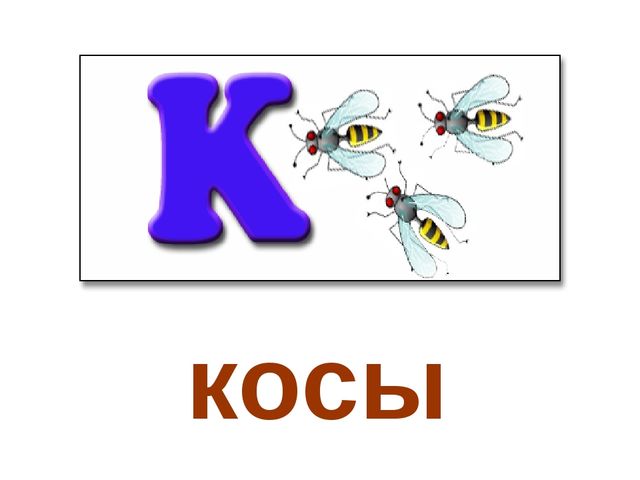 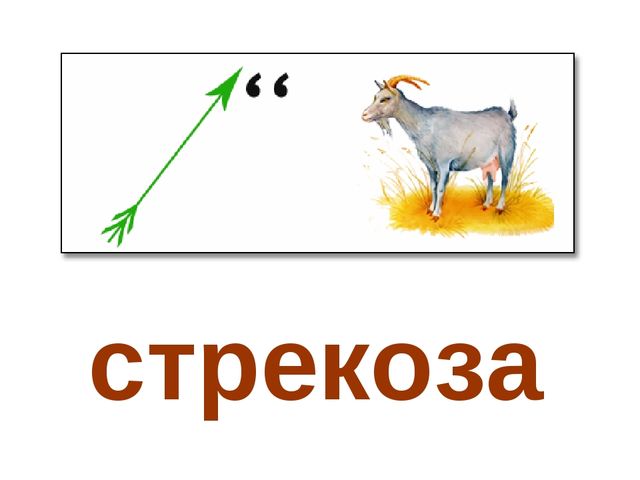 Команда 2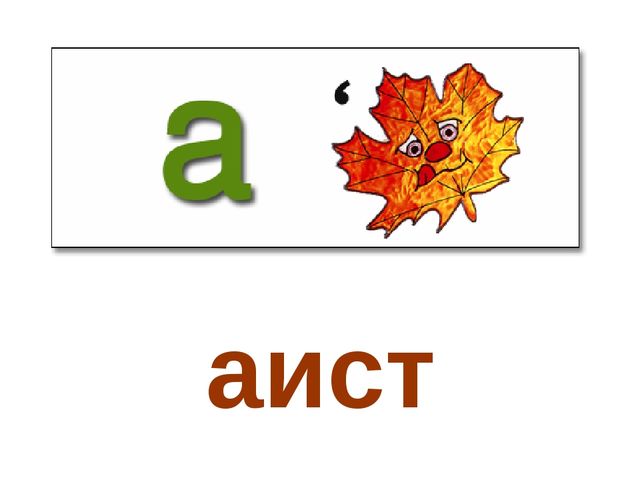 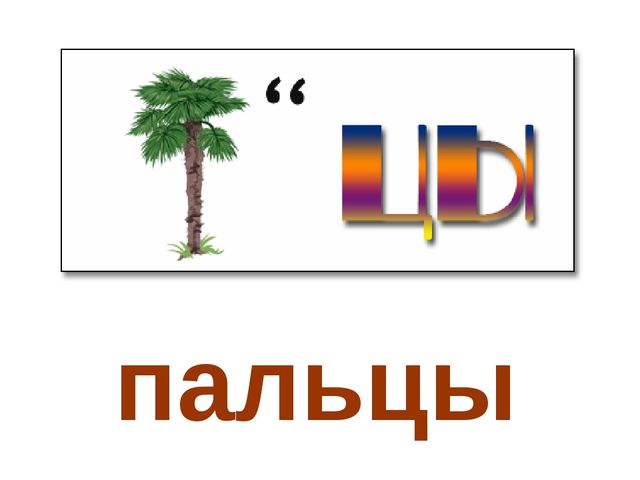 «Чёрный ящик» За правильный ответ с первой попытки вы можете заработать 15 очков, со второй – 10, а с третьей только 5.Команда 1Карточка 1. - Они такие маленькие, что их не видно;
- От них можно заболеть;
- Они прячутся под грязными ногтями. (микробы)Карточка 2. - Этот предмет мебели есть в каждом доме. Он обязательно нужен, когда приходят гости, но и не только.- Некоторые народы им не пользуются совсем. Если бы мы попали туда, то плохо себя чувствовали без этого предмета – мы уставали бы.- Мы и сами пользуемся каждый день и не один раз. Он бывает чаще всего деревянным.  (Стул)Команда 2Карточка 3. - В черном ящике находится то, что не имеет запаха, сыпучее, растворяется в воде, может быть мелкой, крупной, белой.- Этот предмет может быть в море. - Этот предмет использую повара для приготовления блюд, он придаёт блюду солёный вкус.Карточка 4. - Об этом предмете известно следующее: «Незнайка утверждал, что она меньше солнца. Для Дюймовочки она была не меньше озера. А для нас с вами она не больше блина. Что находится в чёрном ящике?»- Этот предмет может быть стеклянным, а может и фарфоровым и даже деревянным. - Из этого предмета мы кушаем.  Ответ: (тарелка)«Весёлый математик»Команда 1Карточка 1. Сосчитай и раскрась.За каждый правильно раскрашенный лепесток - 1 балл.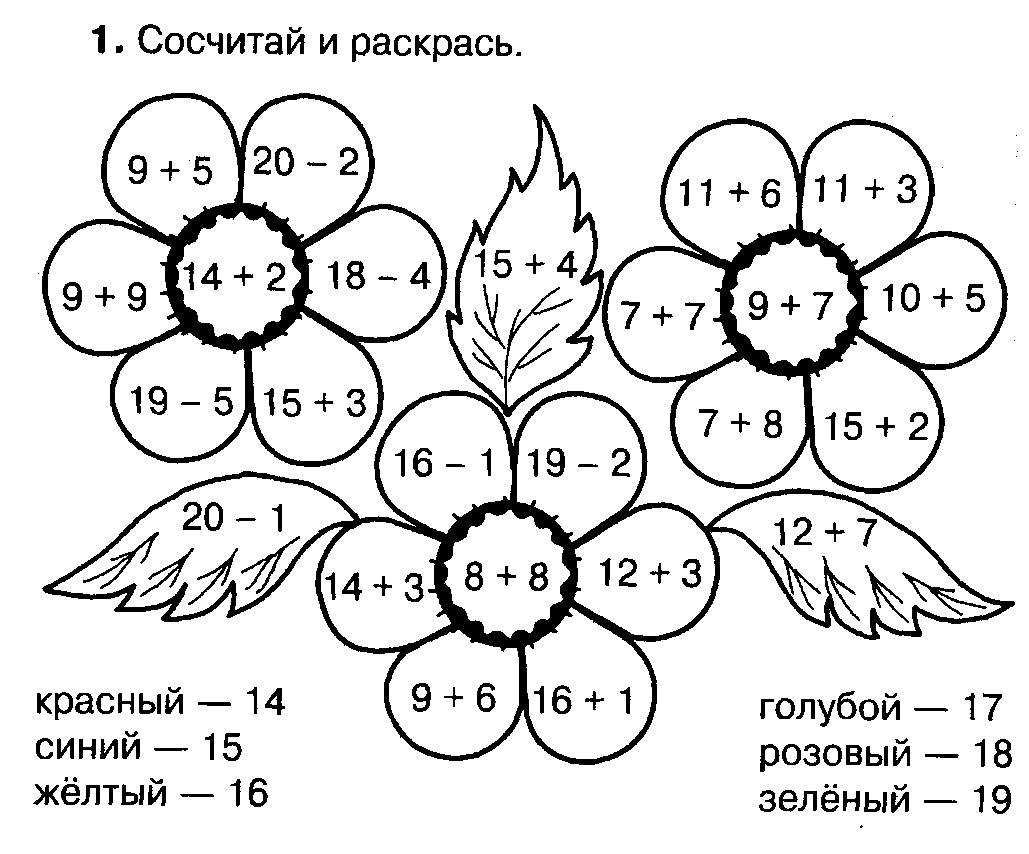 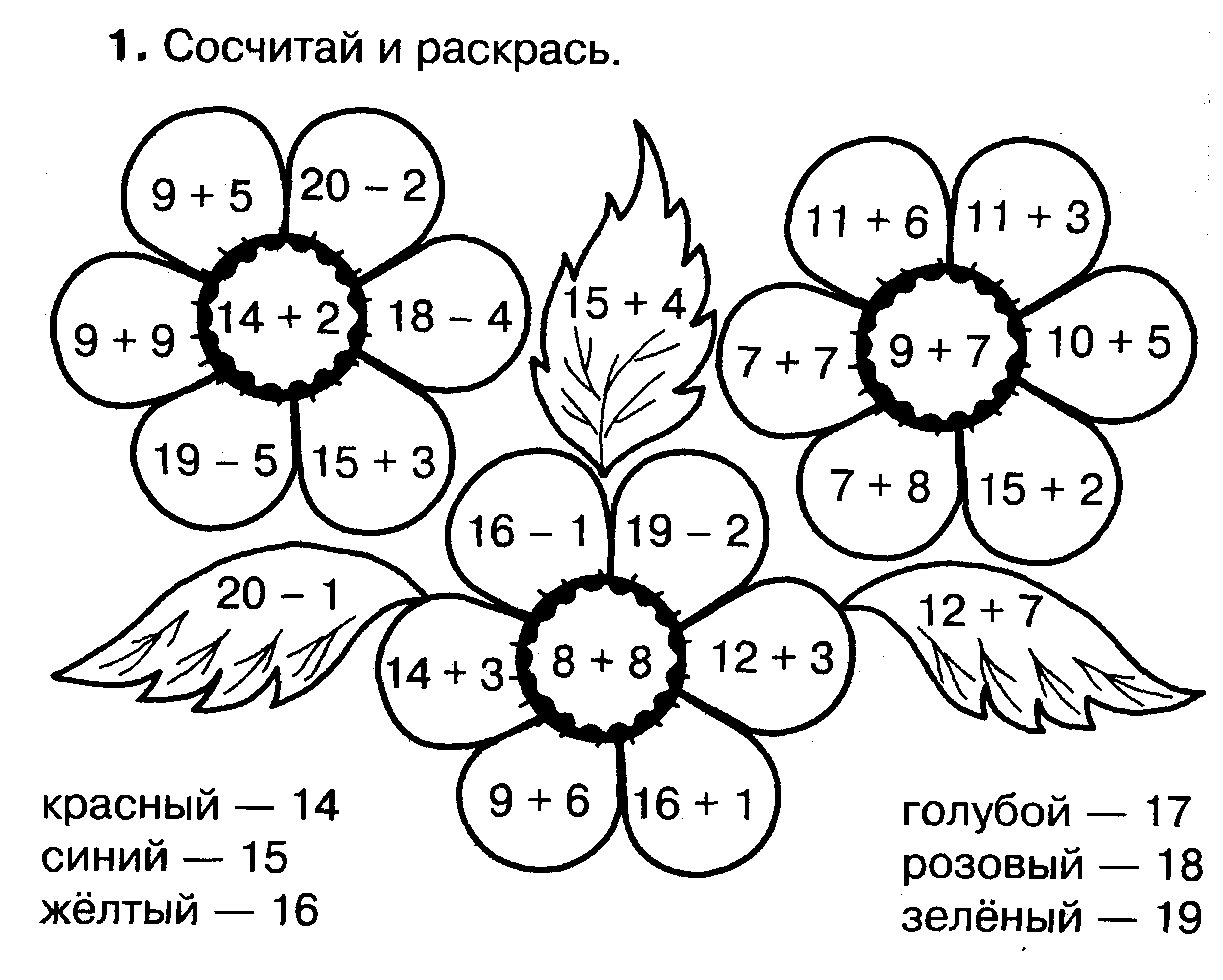 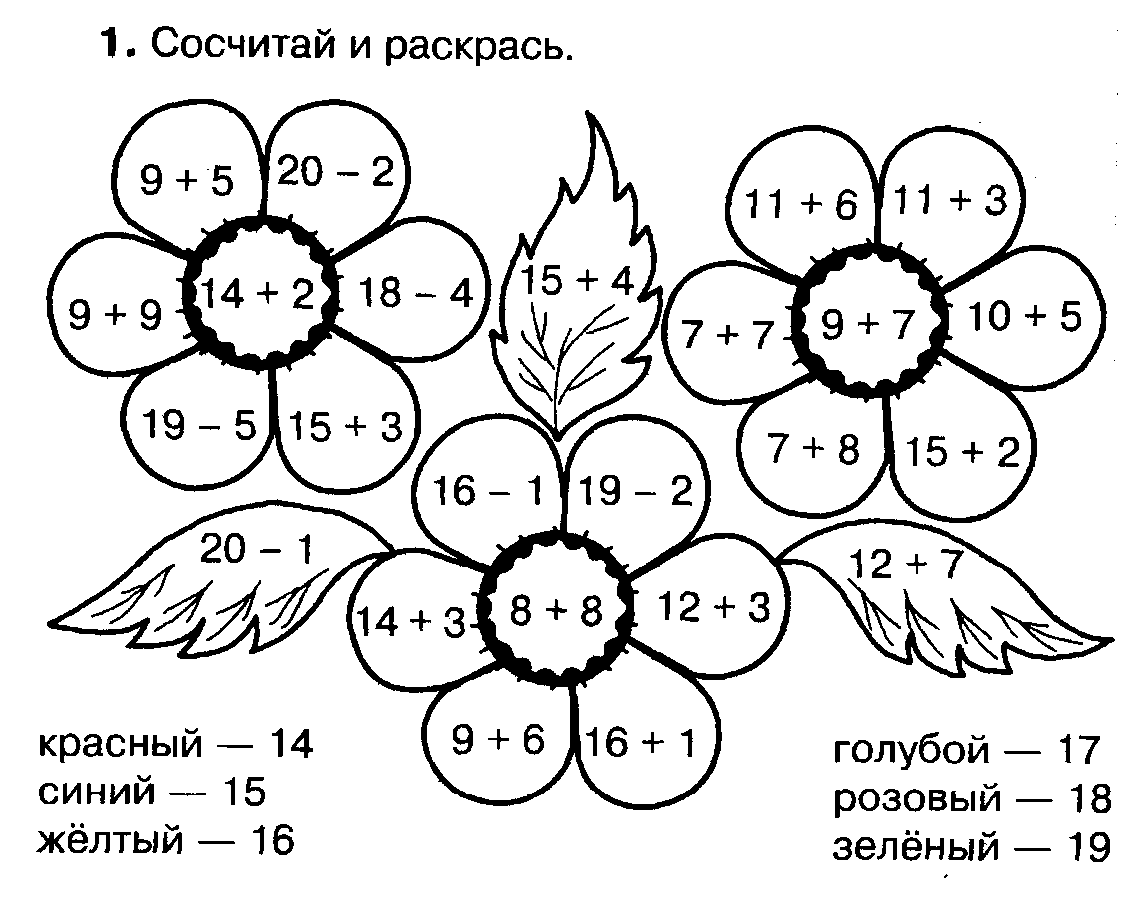 Карточка 2. ЗадачаНезнайка прожил в Цветочном городе 1 неделю и 3 дня. Сколько всего дней прожил Незнайка в Цветочном городе? Правильный ответ: 10 днейЗа правильный ответ:  2 балла.Команда 2Карточка 3. Сосчитай треугольники.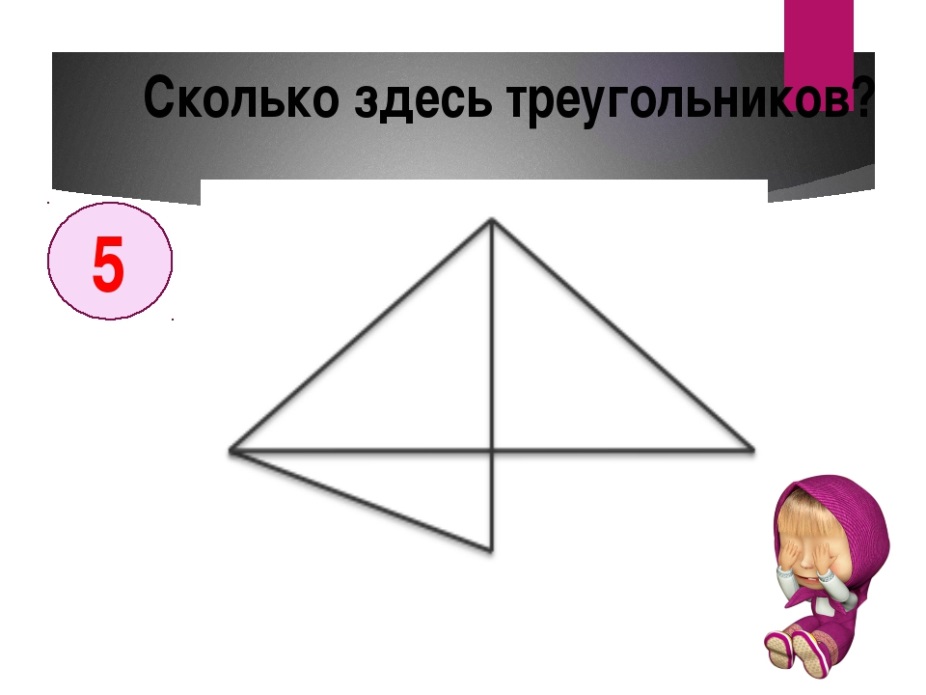 Правильный ответ: 5За правильный ответ: 5 балловКарточка 4. Расставьте скобки так, чтобы равенства стали верными. За каждый правильный ответ:  1 балл.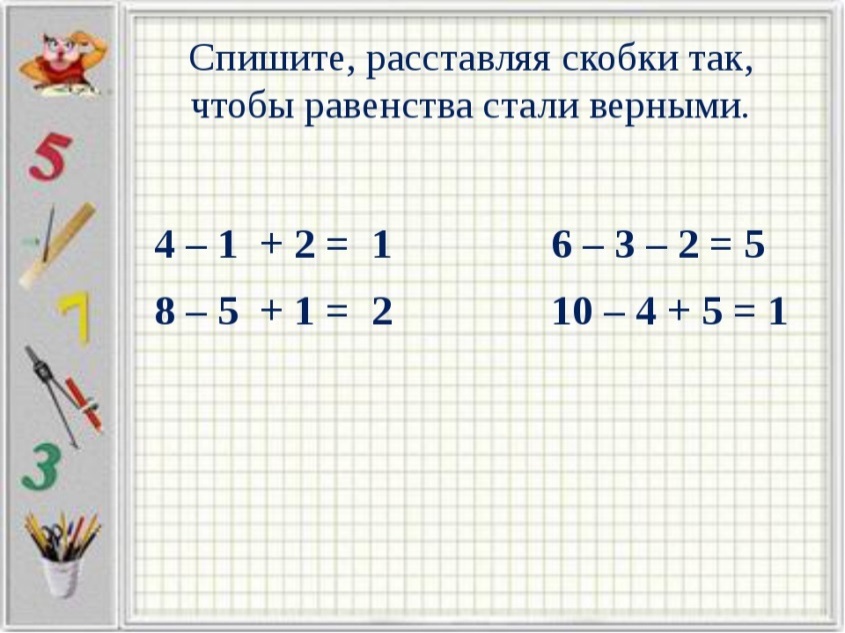 «Угадай мелодию»Вам нужно угадать из какого мультфильма мелодия. За каждый правильный ответ: 2 балла.Команда 1Ну, погоди!ФиксикиКоманда 2СмешарикиПростоквашино«Нескучный русский»  Команда 1Карточка 1.  Найдите все слова на школьную тему. Время на выполнение задания 2 минуты. За каждое правильное слово – 1 балл. 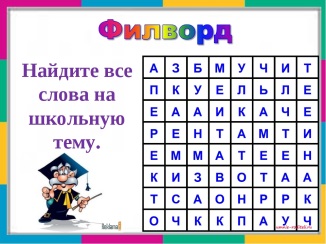 Карточка 2. Попробуйте закончить  пословицу. За каждую правильно написанную пословицу 1 баллПоспешишь, …   (людей насмешишь).Слово не воробей, … (вылетит – не поймаешь)Не имей сто рублей,… (а имей сто друзей)Сделал дело -… (гуляй смело)Делу-время, а … (потехе – час)Команда 2Карточка 3. Составьте слова по первым буквам картиной. За каждое правильно написанное слово 1 балл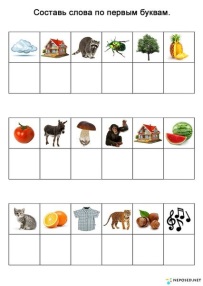 Карточка 4. Вам нужно заполнить лесенки.  За каждое правильно написанное слово 1 баллОтвет: часчашачайкачайник чародейчасовщик3. Заключительная часть Ну вот и закончился наша игра.
Была и трудна и полезна она.
Мы многое сумели, мы многое узнали.Интеллектуальная игра
Нам силу духа придала.
Вперед за наградами надо идти,
А новые конкурсы все впереди!Подведение итогов. Награждение. ча  ча  ча  ча  ча  ча 